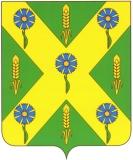 РОССИЙСКАЯ   ФЕДЕРАЦИЯ                                                          ОРЛОВСКАЯ   ОБЛАСТЬ                                               Новосильский районный Совет                              народных депутатов303500Орловская обл.г. Новосиль ул.К.Маркса 16                                                                                т.2-19-59                                                          Р Е Ш Е Н И Е              7 сентября  2018 года                                                      № 123  - РС О решении «О внесении измененийв Реестр наказов избирателейдепутатам Новосильского районногоСовета народных депутатов на 2018 год»     Руководствуясь Положением о наказах избирателей депутатам Новосильского районного Совета народных депутатов, утверждённое решением районного Совета народных депутатов № 722 от 18 февраля 2016 года и на основании обращения депутатов Новосильского районного Совета народных депутатов,  Новосильский районный Совет народных депутатов РЕШИЛ:    1. Принять решение «О внесении изменений в Реестр наказов избирателей депутатам Новосильского районного Совета народных депутатов на 2018 год».   2. Направить принятое решение главе Новосильского района для подписания и опубликования.   3. Контроль за принятым решением возложить на комиссию по бюджету, налогам и экономической реформе.   Председатель Новосильского  районного Совета народных депутатов	К. В. ЛазаревРОССИЙСКАЯ   ФЕДЕРАЦИЯ                                                          ОРЛОВСКАЯ   ОБЛАСТЬ                                               Новосильский районный Совет                              народных депутатов303500Орловская обл.г. Новосиль ул.К.Маркса 16                                                                                т.2-19-59                                                    Р Е Ш Е Н И Е  №  806 О внесении измененийв Реестр наказов избирателейдепутатам Новосильского районногоСовета народных депутатов на 2018 год   Принято районным Советом народных депутатов                          7 сентября 2018 года      Внести в Реестр наказов избирателей депутатам Новосильского районного Совета народных депутатов на 2018 год  следующие изменения:- по строке 6  в графе «Адрес объекта» вместо слов «Новосильский район д. Мужиково» читать «Новосильский район д. Горенка», в графе «Краткая характеристика наказов» вместо слов «Переустановка водонапорной башни» читать «отсыпка щебнем дороги»-  по строке 12 в графе «Адрес объекта» вместо слов «Новосильский район д. Мужиково» читать «Новосильский район д. Горенка», в графе «Краткая характеристика наказов» вместо слов «переустановка водонапорной башни» читать «отсыпка щебнем дороги». Председатель  районного                                        Глава Новосильского районаСовета народных депутатов                                    _____________А. И. Шалимов_______________К. В. Лазарев                               «___»___________2018  года «___»_____________2018 года	                                                                                                    Пояснительная запискак проекту решения Новосильского районного Совета народных депутатов«О внесении изменений в Реестр наказов избирателей депутатам Новосильского      районного Совета народных депутатов на 2018 год».  Изменения в реестр наказов избирателей депутатам Новосильского районного Совета народных депутатов вносятся на основании статьи 6 Положения о наказах избирателей депутатам Новосильского районного Совета народных депутатов.  В соответствии с указанным Положением депутат районного Совета направляет на имя председателя районного Совета обращение с приложением выписки из протокола схода граждан или копии письменного обращения жителей населённого пункта.  На основании обращений депутатов от Прудовского сельского поселения Исаева В. В. и Сигачёва Д. П.  предлагается внести соответствующие изменения в реестр наказов избирателей. Данные изменения не повлекут за собой дополнительного финансирования мероприятий. Председателю Новосильского районного Совета народных депутатовЛазареву К. В. от депутата Новосильского районного  Совета народных депутатовСигачёва Д. П,     Прошу Вас внести в Реестр наказов избирателей депутатам районного Совета изменения согласно приложению.  Депутат Новосильского районного  Совета  народных депутатов                                                Д. П. СигачёвПредседателю Новосильского районного Совета народных депутатовЛазареву К. В. от депутата Новосильского районного  Совета народных депутатовИсаева В. В.    Прошу Вас внести в Реестр наказов избирателей депутатам районного Совета изменения согласно приложению.  Депутат Новосильского районного  Совета  народных депутатов                                                 В. В.  Исаев 